هو الله - حمدا لمن أشرق أنواره وانکشف أسراره...حضرت عبدالبهاءاصلی فارسی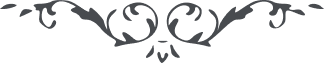 لوح رقم (54) – من آثار حضرت عبدالبهاء – مکاتیب عبد البهاء، جلد3، صفحه 194( 54 )مصرهو اللهحمدا لمن أشرق أنواره و انکشف أسراره و شاع و ذاع آثاره و استمرت فیوضاته و دامت تجلیاته من الازل الی الابد لا بدایة لها و لا النهایة التحیة و الثناء علی الکلمة الجامعة و الحقیقة الساطعة دیباج کتاب الوجود و فصل الخطاب فی اللوح المحفوظ و الرق المنشور من أسس هذا البنیان العظیم و رفع العلم المبین یتموج فی الاوج الاعلی و الذروة العلیاء الهادی الی الصراط المستقیم و الدال الی المنهج القویم فاهتز بذکره یثرب و سالت البطحاء نبی الرحمة و کاشف الغمة و ماحی ظلام الضلال فأشرقت الارض بنور ربها خاتم النبیین المخاطب بوما أرسلناک الا رحمة للعالمین علیه التحیه و الثناء الی ابد الآبدینو بعد أیها النحریر الجلیل و الفاضل النبیل انی رتلت آیات حبک فی کتابک المبین و ذقت حلاوة تلک العبارات بأدق المعانی الناطقة بما یختلج فی القلوب من عواطف الوفاء و صدق الولاء فانشرح بها صدور المخلصین و انجذب بها قلوب الموحدین فاستحکم بها روابط الوثوق التی لا انفصام لها و تلک الروابط هو استغراق القلوب فی عین الیقین و الخلوص فی الدین و التعطش الی حق الیقین فی زمن احاط الغبار المثار البصائر و الابصار و لم یبق من الدین الا التقالید التی ما انزل الله بها من سلطان و زلزلت الارض زلزالها و تزعزعت أرکان الشریعة السمحة البیضاء و اتخذوا هذا القرآن مهجوراأین النشئة الاولی أین العروج الی أوج العلا أین السعادة الکبری این الظهور علی الذین کله "فخلف من بعدهم خلف أضاعوا الصلاة و اتبعوا الشهوات" و هذه من سنة الکون و لن تجد لسنته تبدیلا لان کل شیء ما سوی الله یعتریه الفتور و یتغیر بمرور القرون و العصور ما عدا فیض الرب الغفور المستمر علی ممر الاعصار والدهور "و قالت الیهود ید الله مغلولة غلت أیدیهم" فتری الآن ان الشمس قد کورت و الکواکب انتثرت و آفاق الوجود أظلمت و وقعت الامة فی سبات شدید غریقة فی غمار بحار التقلید نسأل الله ان یبلج صبح الهدی و یجدد الحیاة بنفخة اخری حتی یرجع الفروع الی الاصول و یتبدل الهبوط بالصعود و ینتعش به العظم الرمیم و یحیی به من الموت الالیم "او کالذی مر علی قریة" و کانت الامة قبلا تقلد العلماء الصالحین و اصبحت الآن تقلد المارقین ان هذا لکفران مبین لا تصلح اواخر هذه الامة الا بما صلح به اوائلها "من یهدی الله فهو المهتد و من یضلل فلن تجد له ولیا مرشدا" "ربنا اننا سمعنا منادیا ینادی للایمان أن آمنوا بربکم فآمنا" و علیک التحیة و الثناء (الداعی عباس)